苏科馆协发﹝2017﹞20号关于组织参加江苏省首届公民科学素质大赛的通知各会员单位：为实现2020年全民科学素质工作目标，有效建立社会广泛参与的激励机制，进一步加强我省公民科学素质建设，提升我省公民科学素质水平，助力“两聚一高”，服务“强富美高”新江苏建设，喜迎党的十九大胜利召开，省科协等7部门联合举办“让大众爱上科学，让科学服务大众”首届公民科学素养大赛。大赛设置小学组、中学组和成人组，活动分为线上答题和线下决赛两个部分，线上参赛时间为2017 年8月20日至9月30日。具体参赛方法如下：1、登录江苏公众科技网（http://www.jskx.org.cn/），点击“公民科学素质大赛”，进入大赛活动页面，手机扫描二维码参赛。2、选择参赛组别“成人组”开始答题。3、答题结束后，依次选择“省级学会”、“省科普场馆协会”，并输入参与者的手机号后提交答卷。本次大赛已列入今年科普日的重大活动，并按省级学会参与人数进行排列名次，并列入年度考核指标。请各会员单位接此通知后，积极组织动员本单位员工参赛，并在10月5日前将参赛人数通过电子邮件（kpcg@jskx.org.cn）报送协会秘书处。各会员单位的参赛情况将作为评选科普日先进集体的重要条件之一。                          江苏省科普场馆协会                           2017年9月11日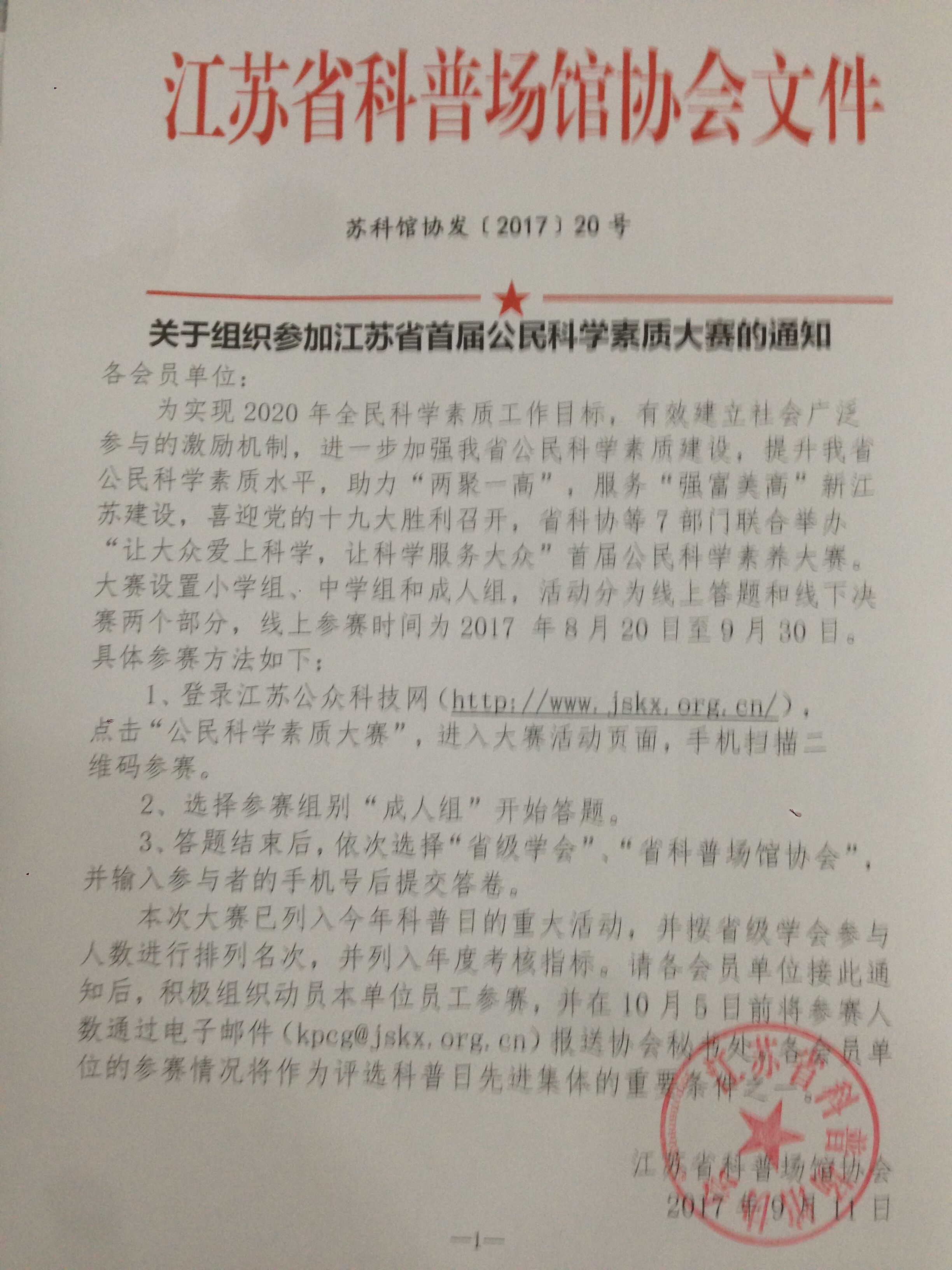 